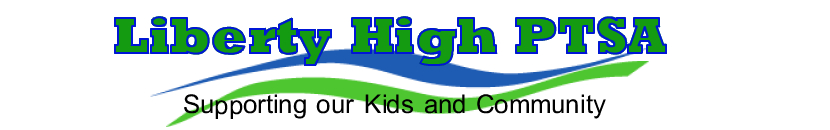 Golden Acorn Nomination FormLiberty High PTSA 2.6.50The Liberty High PTSA honors outstanding volunteer service by awarding the Golden Acorn Award.  The Golden Acorn Award is, above all, a PTSA award that recognizes members who have given exemplary volunteer service to children and youth in our school community.Please refer the Liberty PTSA website for nomination deadline.  Please complete this form and put it in the PTSA box in the workroom at school, or e-mail it to Kathy Ice at icefamily@mac.com    GOLDEN ACORN NOMINATION 2015-2016I  Nominate  ___________________________________________________________                For the Golden Acorn Award. He or She has demonstrated an outstanding personal commitment to improving the lives of students and youth during the previous calendar year (January 2015-December 2015) in the following ways: Please be as specific as possible. Evaluations and selections are based on the criteria below. Additional pages may be submitted.  A. PTSA service______________________________________________________B. School volunteer (non-PTSA)____________________________________________________________________________________________________________C. Service district-wide to the schools community______________________________________________________________________________________________ D. Other community service (non-school/PTSA)___________________________________________________________________________________________Please include your name and number in the event the PTSA Awards Committee needs additional information. Thank you. Your Name:______________________ Contact info:____________________